
 Hut  Booking Form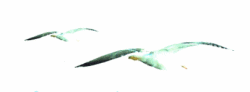 Name: ……………………………………………………………Apartment No: ………………………………………………….: …………………………………………………………..Dates Required: …………………………………………………No of Persons: …………………………………………………..Payment Method:……………………………………………….Amount Paid:……………………………………………………I accept the rules, terms and conditions as printed in the Lusty Glaze DetailsSigned: …………………………………………………………….Date: ……………………………………………………………….
The Beach Hut is available from .Max five persons allowed.
Safety at all times is required on the Beach.Please complete and return with deposit to:
 joydixon1@aol.com
Call:01637875127